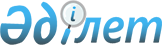 Қазақстан Республикасы Үкiметiнiң 1996 жылғы 7 ақпандағы N 173 қаулысына өзгерiс енгiзу туралыҚазақстан Республикасы Үкiметiнiң қаулысы 1997 жылғы 17 наурыздағы N 327

      Қазақстан Республикасының Үкiметi қаулы етедi: 

      "1996 жылдың егiнiнен мемлекетке астық сатып алу туралы" Қазақстан Республикасы Үкiметiнiң 1996 жылғы 7 ақпандағы N 173 қаулысына мынадай өзгерiс енгiзiлсiн: 

      аталған қаулының 1-қосымшасына: 

      11-тармақтағы "1996 жылғы 1 желтоқсанға дейiн" деген сөздер "1997 жылғы 1 маусымға дейiн" деген сөздермен ауыстырылсын. 

 

     Қазақстан Республикасының         Премьер-Министрi
					© 2012. Қазақстан Республикасы Әділет министрлігінің «Қазақстан Республикасының Заңнама және құқықтық ақпарат институты» ШЖҚ РМК
				